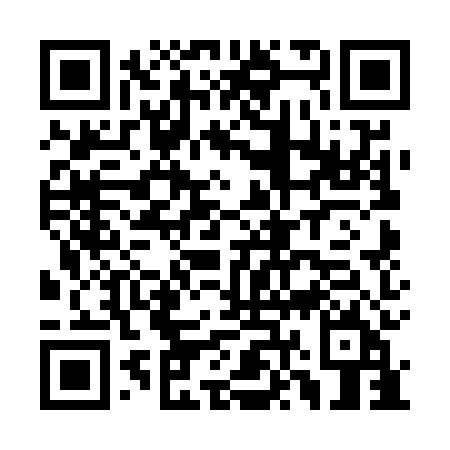 Ramadan times for Zenica, Bosnia-HerzegovinaMon 11 Mar 2024 - Wed 10 Apr 2024High Latitude Method: NonePrayer Calculation Method: Muslim World LeagueAsar Calculation Method: ShafiPrayer times provided by https://www.salahtimes.comDateDayFajrSuhurSunriseDhuhrAsrIftarMaghribIsha11Mon4:314:316:0711:583:135:505:507:2012Tue4:294:296:0511:583:145:515:517:2213Wed4:274:276:0411:583:155:525:527:2314Thu4:254:256:0211:573:155:545:547:2515Fri4:234:236:0011:573:165:555:557:2616Sat4:214:215:5811:573:175:565:567:2717Sun4:194:195:5611:563:175:575:577:2918Mon4:184:185:5511:563:185:595:597:3019Tue4:164:165:5311:563:196:006:007:3120Wed4:144:145:5111:563:206:016:017:3321Thu4:124:125:4911:553:206:026:027:3422Fri4:104:105:4711:553:216:046:047:3623Sat4:074:075:4511:553:226:056:057:3724Sun4:054:055:4411:543:226:066:067:3825Mon4:034:035:4211:543:236:076:077:4026Tue4:014:015:4011:543:236:086:087:4127Wed3:593:595:3811:543:246:106:107:4328Thu3:573:575:3611:533:256:116:117:4429Fri3:553:555:3411:533:256:126:127:4630Sat3:533:535:3311:533:266:136:137:4731Sun4:514:516:3112:524:267:157:158:491Mon4:494:496:2912:524:277:167:168:502Tue4:474:476:2712:524:277:177:178:523Wed4:454:456:2512:514:287:187:188:534Thu4:424:426:2412:514:297:197:198:555Fri4:404:406:2212:514:297:217:218:566Sat4:384:386:2012:514:307:227:228:587Sun4:364:366:1812:504:307:237:238:598Mon4:344:346:1612:504:317:247:249:019Tue4:324:326:1512:504:317:267:269:0210Wed4:294:296:1312:494:327:277:279:04